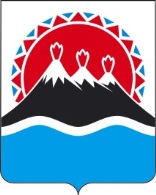 П О С Т А Н О В Л Е Н И ЕПРАВИТЕЛЬСТВА  КАМЧАТСКОГО КРАЯг. Петропавловск-КамчатскийПРАВИТЕЛЬСТВО ПОСТАНОВЛЯЕТ:1. Внести в приложение к постановлению Правительства Камчатского края от 25.08.2016 № 338-П «Об утверждении Порядка установления необходимости проведения капитального ремонта общего имущества в многоквартирном доме» следующие изменения:1) в части 4:а) в пункте 1 слова «в пунктах 1-3» заменить словами «в пунктах 1-4»;б) дополнить пунктом 4 следующего содержания:«4) внесения в региональную программу капитального ремонта при ее актуализации изменений, предусматривающих перенос установленного срока капитального ремонта общего имущества в многоквартирном доме с учетом необходимости оказания услуг и (или) выполнения работ, предусмотренных пунктом 1 части 1 статьи 166 Жилищного Кодекса Российской Федерации, одновременно в отношении двух и более внутридомовых инженерных систем в многоквартирном доме.».2. Настоящее постановление вступает в силу через 10 дней после дня его официального опубликования.№О внесении изменений в приложениек постановлению Правительства Камчатского края от 25.08.2016 № 338-П «Об утверждении Порядка установления необходимости проведения капитального ремонта общего имущества в многоквартирном доме»Губернатор Камчатского краяВ.И. Илюхин